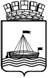 АДМИНИСТРАЦИЯ ГОРОДА ТЮМЕНИДЕПАРТАМЕНТ ПО СПОРТУ И МОЛОДЕЖНОЙ ПОЛИТИКЕ ПРИКАЗ На основании ходатайств и требований ЕВСК, в целях пропаганды физической культуры среди населения, в соответствии с ведомственной целевой программой «Развитие физической культуры и спорта в городе Тюмени на 2012-2014», утвержденной распоряжением Администрации города Тюмени от  17.10.2011г. № 468-рк.,  ПРИКАЗЫВАЮ:Присвоить 2 спортивный разряд по каратэ:Хусаинову Георгию (ГАУ ДОД ТО «ОСДЮСШОР каратэ»);Соловьеву Данилу (ГАУ ДОД ТО «ОСДЮСШОР каратэ»);Серегееву Алексею (ГАУ ДОД ТО «ОСДЮСШОР каратэ»).Присвоить 2 спортивный разряд по спортивному ориентированию:Сивачеву Александру (МАОУ ДОД СДЮСШОР №2);Вялкову Александру (МАОУ ДОД СДЮСШОР №2).Присвоить 2 спортивный разряд по дзюдо:Буторину Андрею (МАОУ ДОД ДЮСШ «Олимпиец»);Воблому Ивану (МАОУ ДОД ДЮСШ «Олимпиец»);Воробьеву Ивану (МАОУ ДОД ДЮСШ «Олимпиец»);Давыдову Анатолию (МАОУ ДОД ДЮСШ «Олимпиец»);Елфимову Александру (МАОУ ДОД ДЮСШ «Олимпиец»);Зейналову Ашоту (МАОУ ДОД ДЮСШ «Олимпиец»);Иванову Сергею (МАОУ ДОД ДЮСШ «Олимпиец»);Комбарову Исмаилу (МАОУ ДОД ДЮСШ «Олимпиец»);Мусину Нурлану (МАОУ ДОД ДЮСШ «Олимпиец»);Николаеву Николаю (МАОУ ДОД ДЮСШ «Олимпиец»);Пазий Дмитрию (МАОУ ДОД ДЮСШ «Олимпиец»);Пошехонову Андрею (МАОУ ДОД ДЮСШ «Олимпиец»);Кругловой Анастасии (МАОУ ДОД ДЮСШ «Олимпиец»);Салминой Елене (МАОУ ДОД ДЮСШ «Олимпиец»);Чаркову Денису (МАОУ ДОД ДЮСШ «Олимпиец»);Чирятьеву Василию (МАОУ ДОД ДЮСШ «Олимпиец»);Шафееву Максиму (МАОУ ДОД ДЮСШ «Олимпиец»);Юмачикову Руслану (МАОУ ДОД ДЮСШ «Олимпиец»);Артемьеву Денису (МАОУ ДОД ДЮСШ «Олимпиец»);Артемьеву Никите (МАОУ ДОД ДЮСШ «Олимпиец»);Афанасьеву Владиславу (МАОУ ДОД ДЮСШ «Олимпиец»);Бабенко Кириллу (МАОУ ДОД ДЮСШ «Олимпиец»);Бесогонову Аркадию (МАОУ ДОД ДЮСШ «Олимпиец»);Борисову Сергею (МАОУ ДОД ДЮСШ «Олимпиец»);Вологодскому Аркадию (МАОУ ДОД ДЮСШ «Олимпиец»);Загидуллину Максиму (МАОУ ДОД ДЮСШ «Олимпиец»);Иванову Николаю (МАОУ ДОД ДЮСШ «Олимпиец»);Каримову Марату (МАОУ ДОД ДЮСШ «Олимпиец»);Колчанову Максиму (МАОУ ДОД ДЮСШ «Олимпиец»);Косолапову Денису (МАОУ ДОД ДЮСШ «Олимпиец»);Крымханову Булату (МАОУ ДОД ДЮСШ «Олимпиец»);Шафеевой Динаре (МАОУ ДОД ДЮСШ «Олимпиец»);Шалабину Евгению (МАОУ ДОД ДЮСШ «Олимпиец»);Чащину Дмитрию (МАОУ ДОД ДЮСШ «Олимпиец»);Чаркову Игорю  (МАОУ ДОД ДЮСШ «Олимпиец»);Хамидуллину Роберту (МАОУ ДОД ДЮСШ «Олимпиец»);Фролову Илье (МАОУ ДОД ДЮСШ «Олимпиец»);Узунову Руслану (МАОУ ДОД ДЮСШ «Олимпиец»);Саутину Андрею (МАОУ ДОД ДЮСШ «Олимпиец»);Савельеву Никите (МАОУ ДОД ДЮСШ «Олимпиец»);Потаповой Екатерине (МАОУ ДОД ДЮСШ «Олимпиец»);Налимовой Андрею (МАОУ ДОД ДЮСШ «Олимпиец»);Пеший Евгению (МАОУ ДОД ДЮСШ «Олимпиец»);Плесовских Андрею (МАОУ ДОД ДЮСШ «Олимпиец»);Русину Вадиму (МАОУ ДОД ДЮСШ «Олимпиец»);Салмину Алексею (МАОУ ДОД ДЮСШ «Олимпиец»);Сафину Азату (МАОУ ДОД ДЮСШ «Олимпиец»);Сафронову Павлу (МАОУ ДОД ДЮСШ «Олимпиец»).Присвоить 2 спортивный разряд по боксу:Ашрапову Ильгизу (МАОУ ДОД ДЮСШ «Олимпиец»);Валиуллину Артуру (МАОУ ДОД ДЮСШ «Олимпиец»);Васильеву Александру (МАОУ ДОД ДЮСШ «Олимпиец»);Давлетбаеву Марселю (МАОУ ДОД ДЮСШ «Олимпиец»);Долис Сергею (МАОУ ДОД ДЮСШ «Олимпиец»);Нуриахметовой Алие (МАОУ ДОД ДЮСШ «Олимпиец»);Серебрякову Артему (МАОУ ДОД ДЮСШ «Олимпиец»).Присвоить 2 спортивный разряд по фигурному катанию на коньках:Бондученко Евгений (МАОУ ДОД СДЮСШОР «Прибой»);Саранчук Яне (МАОУ ДОД СДЮСШОР «Прибой»);Латыпову Яну (МАОУ ДОД СДЮСШОР «Прибой»).Присвоить 3 спортивный разряд по каратэ:Нигматулину Данису (ГАУ ДОД ТО «ОСДЮСШОР каратэ»);Шабалдину Вадиму (ГАУ ДОД ТО «ОСДЮСШОР каратэ»).Присвоить 3 спортивный разряд по спортивному туризму:Мальцеву Сергею (МАОУ ДОД ДЮЦ «Авангард»);Кондрашенко Александру (МАОУ ДОД ДЮЦ «Авангард»);Торину Сергею (МАОУ ДОД ДЮЦ «Авангард»).Присвоить 3 спортивный разряд по дзюдо:Волокитиной Полине (МАОУ ДОД ДЮСШ «Олимпиец»);Кривенко Егору (МАОУ ДОД ДЮСШ «Олимпиец»);Лобовскому Михаилу (МАОУ ДОД ДЮСШ «Олимпиец»);Хохлову Данилу (МАОУ ДОД ДЮСШ «Олимпиец»);Яркову Якову (МАОУ ДОД ДЮСШ «Олимпиец»);Кузакбердиеву Кабиру (МАОУ ДОД ДЮСШ «Олимпиец»);Киршову Кириллу (МАОУ ДОД ДЮСШ «Олимпиец»);Вежновец Георгию (МАОУ ДОД ДЮСШ «Олимпиец»);Иксанову Артуру (МАОУ ДОД ДЮСШ «Олимпиец»);Алееву Рустаму (МАОУ ДОД ДЮСШ «Олимпиец»);Акланову Вячеславу (МАОУ ДОД ДЮСШ «Олимпиец»);Крылову Кириллу (МАОУ ДОД ДЮСШ «Олимпиец»);Мамлютову Исламу (МАОУ ДОД ДЮСШ «Олимпиец»);Максимович Максиму (МАОУ ДОД ДЮСШ «Олимпиец»);Медведеву Филиппу (МАОУ ДОД ДЮСШ «Олимпиец»);Грабовских Максиму (МАОУ ДОД ДЮСШ «Олимпиец»);Михееву Юрию (МАОУ ДОД ДЮСШ «Олимпиец»);Гордиенко Александру (МАОУ ДОД ДЮСШ «Олимпиец»);Ишутину Матвею (МАОУ ДОД ДЮСШ «Олимпиец»);Петрусеву Дмитрию (МАОУ ДОД ДЮСШ «Олимпиец»).Присвоить 3 спортивный разряд по боксу:Анкуд Евгению (МАОУ ДОД ДЮСШ «Олимпиец»);Баширову Равилю (МАОУ ДОД ДЮСШ «Олимпиец»);Гулашвили Заза (МАОУ ДОД ДЮСШ «Олимпиец»);Кадырову Денису (МАОУ ДОД ДЮСШ «Олимпиец»);Шимухаметову Рустаму (МАОУ ДОД ДЮСШ «Олимпиец»);Нуриахметову Рустаму (МАОУ ДОД ДЮСШ «Олимпиец»);Новикову Александру (МАОУ ДОД ДЮСШ «Олимпиец»);Сайфутдинову Фархату (МАОУ ДОД ДЮСШ «Олимпиец»);Таштимирову Салавату (МАОУ ДОД ДЮСШ «Олимпиец»);Швецову Олегу (МАОУ ДОД ДЮСШ «Олимпиец»);Ярулину Ильдару (МАОУ ДОД ДЮСШ «Олимпиец»);Якупову Альберту (МАОУ ДОД ДЮСШ «Олимпиец»).Присвоить 3 спортивный разряд по спортивному ориентированию:Пономареву Виталию (МАОУ ДОД СДЮСШОР №2);Моисееву Никите (МАОУ ДОД СДЮСШОР №2);Зиновьевой Анастасии (МАОУ ДОД СДЮСШОР №2).Присвоить 3 спортивный разряд по самбо:Иксанову Артуру (МАОУ ДОД ДЮСШ «Олимпиец»);Киршову Кириллу (МАОУ ДОД ДЮСШ «Олимпиец»);Вежновец Георгию (МАОУ ДОД ДЮСШ «Олимпиец»);Алееву Рустаму (МАОУ ДОД ДЮСШ «Олимпиец»);Акланову Вячеславу (МАОУ ДОД ДЮСШ «Олимпиец»);Крылову Кириллу (МАОУ ДОД ДЮСШ «Олимпиец»);Мамлютову Исламу (МАОУ ДОД ДЮСШ «Олимпиец»);Максимович Максиму (МАОУ ДОД ДЮСШ «Олимпиец»);Медведеву Филиппу (МАОУ ДОД ДЮСШ «Олимпиец»);Буторину Андрею (МАОУ ДОД ДЮСШ «Олимпиец»);Воблому Ивану (МАОУ ДОД ДЮСШ «Олимпиец»);Воробьеву Ивану (МАОУ ДОД ДЮСШ «Олимпиец»);Давыдову Анатолию (МАОУ ДОД ДЮСШ «Олимпиец»);Елфимову Александру (МАОУ ДОД ДЮСШ «Олимпиец»).Присвоить 3 спортивный разряд по рыболовному спорту:Васильеву Владимиру (РОО «Федерация рыболовного спорта Тюменской области).Присвоить 3 спортивный разряд по конному спорту:Слинкиной Ксении (ГАУ ДОД ТО «ОСДЮСШОР»);Кравченко Дарье (ГАУ ДОД ТО «ОСДЮСШОР»).Присвоить 3 спортивный разряд по спортивной аэробике:Черепановой Виктории (МАОУ ДОД СДЮСШОР «Прибой»);Серых Нине (МАОУ ДОД СДЮСШОР «Прибой»);Афанасьевой Анне (МАОУ ДОД СДЮСШОР «Прибой»).Присвоить 1 юношеский разряд по каратэ:Захаровой Юлии (ГАУ ДОД ТО «ОСДЮСШОР каратэ»);Архиповой Екатерине (ГАУ ДОД ТО «ОСДЮСШОР каратэ»).Присвоить 1 юношеский разряд по спортивной аэробике:Волгаревой Анастасии (МАОУ ДОД СДЮСШОР «Прибой»);Вельке Арине (МАОУ ДОД СДЮСШОР «Прибой»);Баргачевой Евгении (МАОУ ДОД СДЮСШОР «Прибой»).Присвоить 1 юношеский разряд по спортивному туризму:Кожевникову Максиму (МАОУ ДОД ДЮЦ «Авангард»).Присвоить 1 юношеский разряд по спортивному ориентированию:Вершинину Борису (МАОУ ДОД СДЮСШОР №2);Ситникову Артему (МАОУ ДОД СДЮСШОР №2).Присвоить 1 юношеский разряд по самбо:Манохину Григорию (МАОУ ДОД ДЮСШ «Олимпиец»);Вахрушеву Данилу (МАОУ ДОД ДЮСШ «Олимпиец»);Кадукову Дмитрию (МАОУ ДОД ДЮСШ «Олимпиец»).Присвоить 1 юношеский разряд по гиревому спорту:Попову Евгению (МАОУ ДОД ЦРТДиЮ «Контакт»);Беспалову Сергею (МАОУ ДОД ЦРТДиЮ «Контакт»);Усольцеву Ивану (МАОУ ДОД СДЮСШОР «Прибой»).Присвоить 1 юношеский разряд по боксу:Симахину Павлу (МАОУ ДОД СДЮСШОР «Прибой»);Николайчук Макарию (МАОУ ДОД СДЮСШОР «Прибой»);Насарову Узум-Хаджи (МАОУ ДОД СДЮСШОР «Прибой»);Головину Егору (МАОУ ДОД СДЮСШОР «Прибой»);Шклянка Григорию (МАОУ ДОД СДЮСШОР «Прибой»).Присвоить 2 юношеский разряд по спортивному туризму:Чумаченко Святославу (МАОУ ДОД ДЮЦ «Авангард»);Тюньковой Ксении (МАОУ ДОД ДЮЦ «Авангард»);Столбову Константину (МАОУ ДОД ДЮЦ «Авангард»).Присвоить 2 юношеский разряд по спортивному ориентированию:Титову Даниилу (МАОУ ДОД СДЮСШОР №2).Присвоить 2 юношеский разряд по дзюдо:Кривенко Платону (МАОУ ДОД ДЮСШ «Олимпиец»);Пуртову Андрею (МАОУ ДОД ДЮСШ «Олимпиец»);Пинигину Александру (МАОУ ДОД ДЮСШ «Олимпиец»);Исхокову Шоруху (МАОУ ДОД ДЮСШ «Олимпиец»);Бондаренко Артему (МАОУ ДОД ДЮСШ «Олимпиец»);Анваровой Диане (МАОУ ДОД ДЮСШ «Олимпиец»);Вербах Никите (МАОУ ДОД ДЮСШ «Олимпиец»);Иванченко Андрею (МАОУ ДОД ДЮСШ «Олимпиец»);Мавлютову Владимиру (МАОУ ДОД ДЮСШ «Олимпиец»);Мавлютову Дмитрию (МАОУ ДОД ДЮСШ «Олимпиец»);Омеговой Диане (МАОУ ДОД ДЮСШ «Олимпиец»);Селезневу Степану (МАОУ ДОД ДЮСШ «Олимпиец»);Косовских Вячеславу (МАОУ ДОД ДЮСШ «Олимпиец»);Ережепову Жаннику (МАОУ ДОД ДЮСШ «Олимпиец»);Богданову Семену (МАОУ ДОД ДЮСШ «Олимпиец»);Моторину Кириллу (МАОУ ДОД ДЮСШ «Олимпиец»);Ведяшкину Марку (МАОУ ДОД ДЮСШ «Олимпиец»);Романову Владиславу (МАОУ ДОД ДЮСШ «Олимпиец»);Орехову Семену (МАОУ ДОД ДЮСШ «Олимпиец»);Ткаченко Евгению (МАОУ ДОД ДЮСШ «Олимпиец»);Вебер Ивану (МАОУ ДОД ДЮСШ «Олимпиец»);Салдину Михаилу (МАОУ ДОД ДЮСШ «Олимпиец»);Косовских Всеволоду (МАОУ ДОД ДЮСШ «Олимпиец»);Манапову Руслану (МАОУ ДОД ДЮСШ «Олимпиец»);Грабовских Дмитрию (МАОУ ДОД ДЮСШ «Олимпиец»);Ершову Евгению (МАОУ ДОД ДЮСШ «Олимпиец»);Дурузбекову Алинуру (МАОУ ДОД ДЮСШ «Олимпиец»);Тибичи Вячеславу (МАОУ ДОД ДЮСШ «Олимпиец»);Максименко Степану (МАОУ ДОД ДЮСШ «Олимпиец»);Казаренкову Егору (МАОУ ДОД ДЮСШ «Олимпиец»);Аюбову Асланбеку (МАОУ ДОД ДЮСШ «Олимпиец»).Присвоить 2 юношеский разряд по самбо:Бондаренко Артему (МАОУ ДОД ДЮСШ «Олимпиец»);Пинигину Александру (МАОУ ДОД ДЮСШ «Олимпиец»);Исхокову Шоруху (МАОУ ДОД ДЮСШ «Олимпиец»);Анваровой Диане (МАОУ ДОД ДЮСШ «Олимпиец»);Вербах Никите (МАОУ ДОД ДЮСШ «Олимпиец»);Иванченко Андрею (МАОУ ДОД ДЮСШ «Олимпиец»);Мавлютову Владимиру (МАОУ ДОД ДЮСШ «Олимпиец»);Мавлютову Дмитрию (МАОУ ДОД ДЮСШ «Олимпиец»);Омеговой Диане (МАОУ ДОД ДЮСШ «Олимпиец»);Селезневу Степану (МАОУ ДОД ДЮСШ «Олимпиец»);Косовских Вячеславу (МАОУ ДОД ДЮСШ «Олимпиец»);Кривенко Платону (МАОУ ДОД ДЮСШ «Олимпиец»);Пуртову Андрею (МАОУ ДОД ДЮСШ «Олимпиец»).Присвоить 2 юношеский разряд по фигурному катанию на коньках:Прибылевой Анастасии (МАОУ ДОД СДЮСШОР «Прибой»);Анкфриевой Софии (МАОУ ДОД СДЮСШОР «Прибой»).Присвоить 3 юношеский разряд по спортивному ориентированию:Вяткину Евгению (МАОУ ДОД СДЮСШОР №2);Натчук Илье (МАОУ ДОД СДЮСШОР №2);Климову Ростиславу (МАОУ ДОД СДЮСШОР №2);Токмакову Егору (МАОУ ДОД СДЮСШОР №2);Кошкину Софье (МАОУ ДОД СДЮСШОР №2).Присвоить 3 юношеский разряд по фигурному катанию на коньках:Карнаухову Егору (МАОУ ДОД СДЮСШОР «Прибой»);Мордвинову Евгению (МАОУ ДОД СДЮСШОР «Прибой»);Дороховой Ольге (МАОУ ДОД СДЮСШОР «Прибой»);Поповой Екатерине (МАОУ ДОД СДЮСШОР «Прибой»).Присвоить 3 юношеский разряд по боксу:Асадулину Альберту (МАОУ ДОД ДЮСШ «Олимпиец»);Ахтариеву Данилу (МАОУ ДОД ДЮСШ «Олимпиец»);Галееву Руслану (МАОУ ДОД ДЮСШ «Олимпиец»);Димухаметову Эдику (МАОУ ДОД ДЮСШ «Олимпиец»);Зимакову Расулу (МАОУ ДОД ДЮСШ «Олимпиец»);Набиеву Айдару (МАОУ ДОД ДЮСШ «Олимпиец»);Балагину Артему (МАОУ ДОД ДЮСШ «Олимпиец»);Тузмухаметову Ризвану (МАОУ ДОД ДЮСШ «Олимпиец»);Тузмухаметову Руслану (МАОУ ДОД ДЮСШ «Олимпиец»);Мавлютову Ильдару (МАОУ ДОД ДЮСШ «Олимпиец»);Казанцеву Кириллу (МАОУ ДОД ДЮСШ «Олимпиец»).Директор департамента						             Е.В. Хромин08/11/2013№354О присвоении спортивного разряда